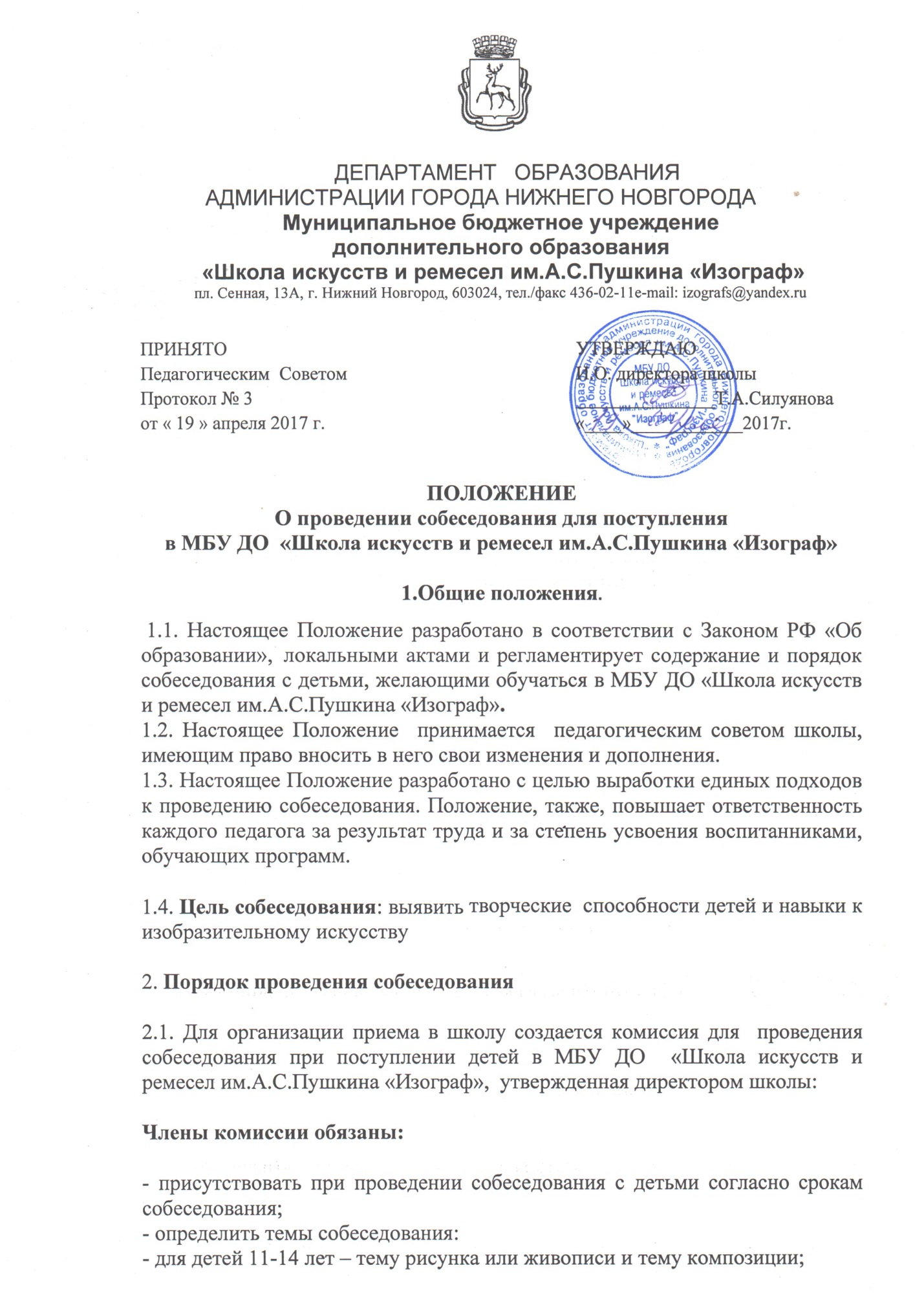 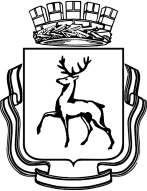   ДЕПАРТАМЕНТ   ОБРАЗОВАНИЯ           АДМИНИСТРАЦИИ ГОРОДА НИЖНЕГО НОВГОРОДАМуниципальное бюджетное учреждение дополнительного образования   «Школа искусств и ремесел им.А.С.Пушкина «Изограф»пл. Сенная, 13А, г. Нижний Новгород, 603024, тел./факс 436-02-11e-mail: izografs@yandex.ruПОЛОЖЕНИЕО проведении собеседования для поступления в МБУ ДО  «Школа искусств и ремесел им.А.С.Пушкина «Изограф»1.Общие положения. 1.1. Настоящее Положение разработано в соответствии с Законом РФ «Об образовании»,  локальными актами и регламентирует содержание и порядок собеседования с детьми, желающими обучаться в МБУ ДО «Школа искусств и ремесел им.А.С.Пушкина «Изограф». 1.2. Настоящее Положение  принимается  педагогическим советом школы, имеющим право вносить в него свои изменения и дополнения. 1.3. Настоящее Положение разработано с целью выработки единых подходов к проведению собеседования. Положение, также, повышает ответственность каждого педагога за результат труда и за степень усвоения воспитанниками, обучающих программ. 1.4. Цель собеседования: выявить творческие  способности детей и навыки к изобразительному искусству2. Порядок проведения собеседования2.1. Для организации приема в школу создается комиссия для  проведения собеседования при поступлении детей в МБУ ДО  «Школа искусств и ремесел им.А.С.Пушкина «Изограф»,  утвержденная директором школы:Члены комиссии обязаны: - присутствовать при проведении собеседования с детьми согласно срокам собеседования;- определить темы собеседования:- для детей 11-14 лет – тему рисунка или живописи и тему композиции;2.2. Собеседование проводится 1 раз в год; в сентябре;2.3. Для поступающих на первый год обучения проводится проверка художественных способностей по рисунку, живописи, композиции.2.4. Родители и учащиеся могут заранее ознакомится с примерными практическими заданиями по рисунку, живописи и композиции, предложенных на собеседовании;2.5. Возраст поступающих в школу устанавливается: со сроком обучения 3 (4) лет   - с 11 до 14 лет2.6. Результаты собеседования размещаются на информационном стенде школы  не позднее 14 сентября. 2.7. На собеседовании задаются вопросы, определяющие уровень подготовки детей и  мотивацию их к обучению в школе.3. Требования к учащимся3.1.На собеседование учащийся приходит со своим материалом: бумага,акварельные краски, карандаши, ластик, кнопки, кисти, палитра и др.3.2. Учащиеся должны явиться на собеседование за 15 минут до начала собеседования.4.  Права и обязанности родителей4.1. Родители обязаны: - Привести ребенка на собеседование в назначенное время без опоздания; -  Обеспечить ребенка необходимыми материалами для собеседования;- Соблюдать тишину и спокойствие при проведении собеседования;4.2. Родители имеют право:-  Узнать результаты собеседования.- Получить консультацию членов  комиссии по результатам собеседования.5. Критерии оценки работ:- творческие работы поступающих оцениваются по 5- бальной системе, в которой оценки «1» и «2» являются неудовлетворительными, «3» - удовлетворительно, «4» - хорошо, «5» - отлично. Получившие оценку «1», «2» по любому из заданий, выбывают из конкурса, подробности даны в приложении № 1,2,3.6. Дети – инвалиды и дети с ОВЗ зачисляются в МБУ ДО  «Школа искусств и ремесел им.А.С.Пушкина «Изограф» без прохождения процедуры собеседования.7. Зачисление учащихся на 1 год обучения производится приказом директора в соответствии с результатами собеседования на основании решения комиссии в соответствии с планом приема на текущий год.8. Для приема в школу необходимо подать следующие документы: 1) заявление родителей о приеме в школу; 2) копия свидетельства о рождении (паспорта); - принимаются дети, не имеющие медицинских противопоказаний.- с родителями  зачисленных на обучение детей заключается договор  об оказании образовательной услуги.Приложение № 1Критерии оценки по живописи(натюрморт из двух предметов на фоне драпировки без складок)Приложение № 2 Критерии оценки по рисунку(натюрморт из двух предметов на нейтральном фоне)Приложение № 3Критерии оценки по композиции ПРИНЯТОПедагогическим  Советом                                                            Протокол № 3от « 19 » апреля 2017 г.                 УТВЕРЖДАЮИ.О. директора школы_______________Т.А.Силуянова«____»____________2017г.УровеньБаллКритерии оценкиПоказатели уровняI уровень5Композиционноерешение.Масштаб изображения соответствует размеру листа.Композиционное равновесие в расположении предметов достигнуто убедительно.I уровень5Построениеформы.Пропорции предметов соответствуют реальным.I уровень5Цвето-тональная моделировка.Цветовая характеристика постановки выявлена точно. Цвет предметов и фона соответствуют действительному цвету. Объем предметов передается плавными  переходами светотени..II уровень4Композиционноерешение.Масштаб изображения соответствует размеру листа.Композиционное равновесие в расположении предметов достигнуто неуверенно.II уровень4Построениеформы.Пропорции изображенных предметов имеют незначительные отклонения, частично не соответствуют действительным соотношениям.II уровень4Цвето-тональная моделировка. Цвет предметов и фона соответствуют действительному цвету.  Объем предметов передается грубыми  переходами светотени.III уровень3Композиционноерешение.Масштаб изображения не соответствует размеру листа.Не найдено композиционное равновесие в расположении предметов.III уровень3Построениеформы.Предметы построены плохо, пропорции изображенных предметов нарушены, не соответствуют действительным соотношениям.III уровень3Цвето-тональная моделировка.Цвет предметов и фона не соответствуют действительному цвету.  Объем предметов не передается. УровеньБаллКритерии оценкиПоказатели уровняI уровень5Композиционное решение.Масштаб изображения соответствует размеру листа.Композиционное равновесие в расположении предметов достигнуто убедительно.I уровень5Построение формы.Пропорции предметов соответствуют реальным. I уровень5Светотеневая моделировка.Тоновая характеристика натюрморта  выявлена точно, тон предметов и фона соответствуют действительному тону. II уровень 4Композиционное решение.Масштаб изображения соответствует размеру листа.Композиционное равновесие в расположении предметов достигнуто неуверенно.II уровень 4Построение формы.Пропорции изображенных предметов имеют незначительные отклонения, частично не соответствуют действительным соотношениям.II уровень 4Светотеневая моделировка.Тоновая характеристика натюрморта выявлена недостаточно полно, тон предметов и фона в основном соответствуют действительному тону.III уровень 3Композиционное решение.Масштаб изображения не соответствует размеру листа.Не найдено композиционное равновесие в расположении предметов.III уровень 3Построение формы.Предметы построены плохо, пропорции изображенных предметов нарушены, не соответствуют действительным соотношениям.III уровень 3Светотеневая моделировка.Тоновая характеристика натюрморта  не выявлена, тон предметов и фона не соответствуют действительному тону.  Объем предметов передается плохо. УровеньБаллКритерии оценкиПоказатели уровняI уровень5Композиционноерешение.Масштаб изображения соответствует размеру листа. Композиционное равновесие в расположении предметов достигнуто убедительно.I уровень5Образное решениеОбразное решение соответствует заданной тематике, видна самостоятельность поиска образа I уровень5Цветовое (графическое) решениеПутём цветового (графического) решения выделен композиционный центр, достигнута цветовая гармония всего изображения.II уровень4Композиционноерешение.Масштаб изображения соответствует размеру листа. Композиционное равновесие в расположении предметов достигнуто неуверенно.II уровень4Образное решениеОбразное решение в целом соответствует заданной тематике, II уровень4Цветовое (графическое) решениеВидны попытки выделения композиционного центра путём цветового (графического) решения. В целом изображение выглядит дробным, цветовая гармония работы достигнута не полностьюIII уровень3Композиционноерешение.Масштаб изображения не соответствует размеру листа. Не найдено композиционное равновесие в расположении предметов.III уровень3Образное решениеОбразное решение не соответствует заданной тематике.III уровень3Цветовое (графическое) решениеЦветовое (графическое) решение выполнено хаотично, общий замысел не прослеживается.